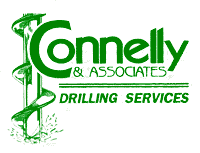                 Job Safety Analysis WorksheetContractor:Connelly & Associates, Inc.Date:9/4/139/4/139/4/13Job Number:Job Name:Team Name:Permit to work required?Permit to work required?Permit to work required?Team Leader:JSA team members:JSA team members:NameNameNameInitialsNameNameInitialsJSA team members:JSA team members:NameNameNameInitialsNameNameInitialsDescription of work:Water Control ManagementActivityList the tasks required to perform the activity in the sequence they are carried out.HazardsAgainst each task list the hazards that could cause injury when the task is performed.Risk control measuresList the control measures required to eliminate or minimize the risk of injury arising from the identified hazard.Severity Ranking  1,  Unloading equipmentSee “loading/unloading equipment” JSA2.  Determine silt fence location. Find drains.Introducing water to storm drainFollow County issued sediment control plan.  Confirm homeowner agrees on area they want protected.3.  Installation of silt fenceMini ExSubsurface UtilitiesTip overSite awarenessIdentify all utilities: both private and public mark out must be completeAvoid using when exceeding equipment capabilities – excessive gradeCommunicate to ensure each co-worker is in proper location to assist in operation.4. Dig sediment pit1)   Mini Ex hazards: see   aboveSee above5. Setting up pump for sediment pit to filter bag.1)    Slips/trips/falls2)    Prevent bag from movingSecured and level surface for foot and bag placement6. Setup filter bag1)    Slips/trips/ falls Ensure level and secure surface